Distributive Property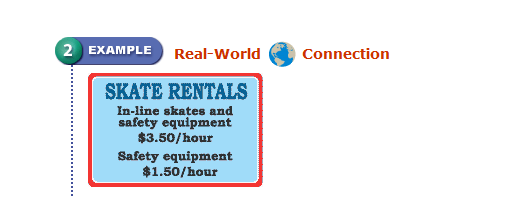                	                                New Concept   Distributive Property- multiply across the parentheses          Let's consider the problem     3(x + 6)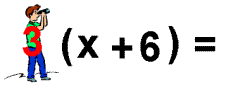 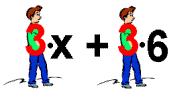                                                      =  Distribute 3(a+2)                                          -3(a+2)Let’s try together  1)   4(x - 2)                                          2)    2(2 + x) Use the same strategy if the number appears after the parentheses
                     (x+2)5     is the same as           5(x+2)                    -(x+2)        is the same as               -1(x+2)
                    7 - (x+2)    is the same as ______________________                    7 + (x+2)    is the same as  __________________________Directions:  Practice writing each problem in simplest form.
Use all 3 methods for each question: area model, distributive (mailman), and the vertical method.-5(2 + x)x(5 + 2)x(y – 25)7(x – 10)-2(x + y)-2(x - 3)-(5-2x)3(5x + 2x)0(x + 2)8(0 + 7)(-12 + x)(-5)5x - (2 - x)2(x+4) + 3(9+x)-5(3 + x) – 9(x+2)Directions: Simplify3(n + 3)4 (- 8  + b)-2(x - 3)(3c + 7)3-(u + 30)-3 (-12  - p2(-x + 3)(12f - 18)(-10)                                                          Problem of the dayYou can buy used in-line skates from your friend for $40, or you can rent some. Either way, you must rent safety equipment. How many hours must you skate for the cost of renting and buying skates to be the same?      Plan                                                                                       Solve                                                         Check                                                           Problem of the dayYou can buy used in-line skates from your friend for $40, or you can rent some. Either way, you must rent safety equipment. How many hours must you skate for the cost of renting and buying skates to be the same?      Plan                                                                                       Solve                                                         Check Essential QuestionWhat does it mean?____________________________________How do you use the distributive property to simplify an expression?
Name: _____________________________Using the Distributive PropertyLesson #6 IntroductionWork PeriodName: _____________________________Using Distributive PropertyLesson #6 IntroductionHomework